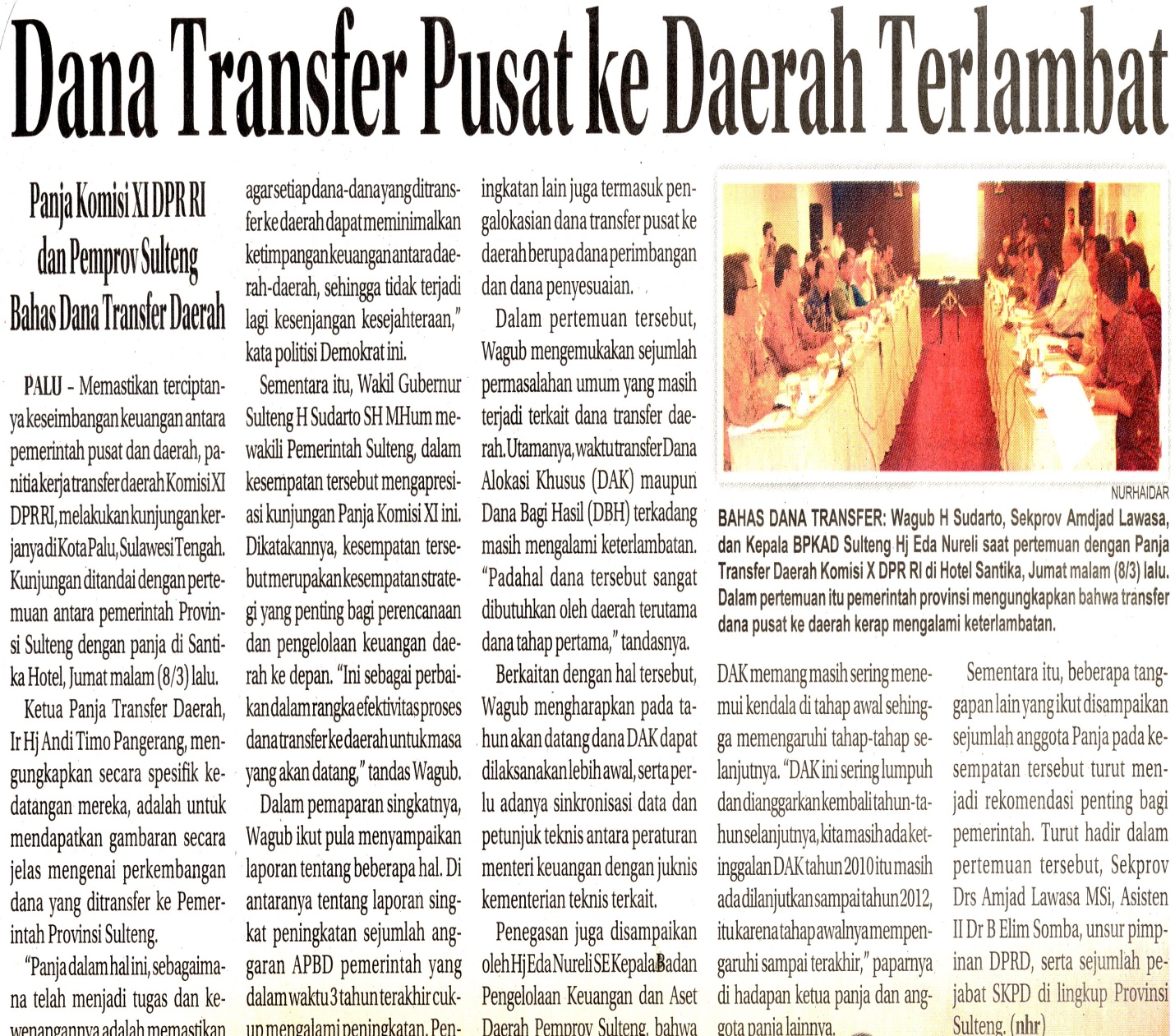 Harian    	:MercusuarKasubaudSulteng IHari, tanggal:Senin,11 Maret 2013KasubaudSulteng IKeterangan:Halaman 17 Kolom 2-6KasubaudSulteng IEntitas:Provinsi Sulawesi TengahKasubaudSulteng I